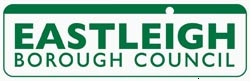 The Animal Welfare (Licensing of Activities Involving Animals) (England) Regulations 2018Application for a licence to operate an animal boarding establishmentPlease complete all the questions in the form.  If you have nothing to record, please state "Not applicable" or "None" 1To Eastleigh Borough CouncilI/We.......................................................................................................................................Of (home address)..............................................................................................................hereby apply for a Licence to operate an Animal Boarding Establishment at the following premises: ..............................................................................................................................................1Surname (BLOCK CAPITALS)                      First Name (BLOCK CAPITALS)-----------------------------------------                     --------------------------------------------Surname (BLOCK CAPITALS)                      First Name (BLOCK CAPITALS)-----------------------------------------                     --------------------------------------------State whether Mr, Mrs or Miss                      Age if under 181Private address (or, if a Company/Partnership/Franchise, name of body and address of Registered Office/franchise holder)……………………………………………………………………………………………………………………………………………………………………………………………………………………………………Telephone Number………………………………………………………………………………………….Email address………………………………………………………………………………………………..2Type of ApplicationType of ApplicationType of ApplicationType of ApplicationType of ApplicationType of ApplicationType of Application2.1Commercial BoardingHome Boarding Day Care2.2Type of ApplicationType of ApplicationNew    Renewal2.3Existing licence numberExisting licence number2aAnimals to be accommodatedAnimals to be accommodatedAnimals to be accommodatedAnimals to be accommodatedAnimals to be accommodatedAnimals to be accommodatedAnimals to be accommodatedAnimals to be accommodatedAnimals to be accommodatedAnimals to be accommodatedAnimals to be accommodatedAnimals to be accommodatedAnimals to be accommodatedAnimals to be accommodated2.4CatsCatsYes / NoMaximum numberMaximum number2.5DogsDogsYes / NoMaximum numberMaximum number2bFurther information about the applicantFurther information about the applicantFurther information about the applicantFurther information about the applicantFurther information about the applicantFurther information about the applicantFurther information about the applicant2.6Date of birthDate of birth3Premises to be licensed Premises to be licensed 3.1Name of premises/trading name3.2Address of premises3.3Telephone number of premises3.4Email address3.5Do you have planning permission for this business use.Yes / No4Accommodation and facilitiesAccommodation and facilitiesAccommodation and facilities4.1Details of the quarters used to accommodate animals, including number, size and type of construction4.2.Exercise facilities and arrangements4.3Heating arrangements:4.4Method of ventilation of premises4.5Lighting arrangements (natural & artificial)4.6Water supply4.7Facilities for food storage & preparation4.8Arrangements for disposal of excreta, bedding and other waste material4.9Isolation facilities for the control of infectious diseases4.10Fire precautions/equipment and arrangements in the case of fire4.11Do you keep and maintain a register of animals?Yes / No4.12How do you propose to minimise disturbance from noise?5Veterinary surgeonVeterinary surgeon5.1Name of usual veterinary surgeon5.2Company name5.3Address5.4Telephone number5.5Email address6Emergency key holderEmergency key holderEmergency key holder6.1Do you have an emergency key holder?Yes / NoIf no, go to 7.16.2Name6.3Position/job title6.4Address 6.5Daytime telephone number6.6Evening/other telephone number6.7Email address6.8Add another person?Yes / NoIf yes, continue on a separate sheet7Public liability insurancePublic liability insurancePublic liability insurance7.1Do you have public liability insurance?Yes / NoIf no, go to question 7.6If yes, please provide details of the policyIf yes, please provide details of the policyIf yes, please provide details of the policy7.2Insurance company7.3Policy number7.4Period of cover7.5Amount of cover (£m)7.6Please state what steps you are taking to obtain such insurance8Disqualifications and convictionsDisqualifications and convictionsDisqualifications and convictionsHas the applicant, or any person who will have control or management of the establishment, ever been disqualified from:Has the applicant, or any person who will have control or management of the establishment, ever been disqualified from:Has the applicant, or any person who will have control or management of the establishment, ever been disqualified from:8.1Keeping a pet shop?                                      Yes / No8.2Keeping a dog?         Yes / No8.3Keeping an animal boarding establishment?Yes / No8.4Keeping a riding establishment?                    Yes / No8.5Having custody of animals?                     Yes / No8.6Has the applicant, or any person who will have control or management of the establishment, been convicted of any offences under the Animal Welfare Act 2006?Yes / No8.7Has the applicant, or any person who will have control or management of the establishment, ever had a licence refused, revoked or cancelled?Yes / No8.8If yes to any of these questions, please provide details, 9Additional detailsAdditional detailsAdditional detailsPlease check local guidance notes and conditions for any additional information which may be requiredPlease check local guidance notes and conditions for any additional information which may be requiredPlease check local guidance notes and conditions for any additional information which may be required9.1Additional information which is required or may be relevant to the application9.2Are you happy for your name, address and phone number to be passed to enquirers about boarding and for freedom of information requests? Yes/No10Normal times of attendance at the premises when premises are closed: ………………………………………………………….…………..…………………………………………(Read the following statement carefully before signing it.  A false statement may render you liable to prosecution.)I/WE DO HEREBY CERTIFY that to the best of my/our knowledge and belief, the above particulars are true.*Signature…………………………………………………………………………Date……………………Signature………………………………………………………………………….Date……………………*If the applicant signs on behalf of a Company or Partnership, state appointment held………………………………………………………………………………………………………Eastleigh Borough Council is committed to your privacy. We will use the information on this form for the purposes of processing, assessing and awarding your licence. Please refer to our full Privacy Notice at www.eastleigh.gov.uk/privacy 